39999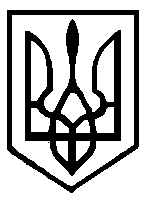 УКРАЇНАКУРЕНІВСЬКА СІЛЬСЬКА РАДАЧЕЧЕЛЬНИЦЬКОГО РАЙОНУ ВІННИЦЬКОЇ ОБЛАСТІР О З П О Р Я Д Ж Е Н Н Я     № 0422  лютого 2019 рокуПро затвердження паспортів бюджетних програм на 2019 рік              Відповідно до  рішення №163 від 18.01.2019 року «Про зміни до сільського бюджету» 21 сесії 7 скликання,  Наказу Міністерства фінансів України  від 26.08.2014 року № 836 «Про деякі питання запровадження програмно-цільового методу складання та виконання місцевих бюджетів» із змінами від 30.09.2016 року №860 (на заміну наказу МФУ від 09.07.2010 року №769) та  Правил складання паспортів бюджетних програм місцевих бюджетів та звітів про їх виконання, затверджених наказом Міністерства фінансів України від 29 грудня 2002 року №1098.:Затвердити  паспорта бюджетних  програм  Куренівської сільської ради    на  2019 рік  за КПКВК що додаються (паспорта 1-5).    Сільський голова                                                 М.С.ПипкоЗАТВЕРДЖЕНО
 розпорядження №4 від 22.02.2019р.»Про затвердження паспортів бюджетних програм на 2019 рік»П А С П О Р Т №1Бюджетної програми місцевого бюджету на 2019 рік1.(0100000 ) Куренівська сільська рада_(КПКВК МБ) (найменування головного розпорядника)2.(0110000) Куренівська сільська рада(КПКВК МБ) (найменування відповідального виконавця)3.(0110150)_(0111) Організаційне, інформаційно-аналітичне  та матеріально-технічне забезпечення діяльності  обласної ради, районної_ради, районної у місті ради ( у разі її створення), міської селищної, сільської рад.(КПКВК МБ) (КФКВК)1 (найменування бюджетної програми)4.Обсяг бюджетних призначень/бюджетних асигнувань -389,002 тис. гривень, у тому числі загального фонду -389,002тис. гривень та спеціального фонду -0,00тис. гривень.5. Підстави для виконання  бюджетної  програми: Рішення 20 сесії 7 скл. Куренівської сільської ради №145 від 11.12.2018р., Бюджетний кодекс України, Конституція України, рішення 21сесії 7 скл. Куренівської сільської ради №163  від 18.01.2019р.         6. Мета бюджетної програми: Організаційне, інформаційно-аналітичне  та матеріально-технічне забезпечення діяльності обласної ради, районної  ради, районної  у місті ради ( у разі її створення), міської селищної, сільської рад.   7. Підпрограми, спрямовані  на  досягнення мети,  визначеної  паспортом  бюджетної  програми 8. Обсяг фінансування  бюджетної  програми  у розрізі підпрограм та завдань                                                                                                                                       (тис.грн)9. Перелік  регіональних  цільових  програм,  які  виконуються у складі  бюджетної  програми                                            (тис. грн) 10. Результативні показники бюджетної програми у розрізі підпрограм і завдань11. Джерела фінансування інвестиційних проектів у розрізі підпрограм2 Сільський голова                                                М.С.ПипкоЗАТВЕРДЖЕНО
 розпорядження №4 від 22.02.2019р.»Про затвердження паспортів бюджетних програм на 2019 рік»П А С П О Р Т №2Бюджетної програми місцевого бюджету на 2019 рік1.(0100000 ) Куренівська сільська рада_(КПКВК МБ) (найменування головного розпорядника)2.(0110000) Куренівська сільська рада(КПКВК МБ) (найменування відповідального виконавця)3.(0114030)_(0824) Забезпечення діяльності бібліотек___(КПКВК МБ) (КФКВК)1 (найменування бюджетної програми)4.Обсяг бюджетних  призначень/бюджетних  асигнувань -16,356тис. гривень, у тому числі загального фонду -16,356тис. гривень та спеціального фонду -0,00тис. гривень.5. Підстави для виконання  бюджетної  програми: Рішення 20 сесії 7 скл. Куренівської сільської ради №145 від 11.12.2018р., Бюджетний кодекс України, Конституція України, Наказ від 01.10.2010р.№1150\41 «Про затвердження Типового переліку 
 бюджетних програм та результативних показників їх виконання для місцевих   бюджетів у галузі "Культура"»,  рішення 21 сесії 7 скл. Куренівської сільської ради №163 від 18.01.2019р.         6.Мета бюджетної програми:  Забезпечення прав громадян на бібліотечне обслуговування, загальну доступність  до інформації та культурних цінностей, що збираються, зберігаються, надаються в тимчасове  користування  бібліотеками.  7. Підпрограми, спрямовані на досягнення мети, визначеної паспортом бюджетної програми          8. Обсяг фінансування бюджетної програми  у розрізі підпрограм та завдань                                                                                                                                      (тис.грн)9. Перелік регіональних цільових програм, які виконуються у складі бюджетної програми                                                                   (тис. грн) 10. Результативні показники бюджетної програми у розрізі підпрограм і завдань11. Джерела фінансування інвестиційних проектів у розрізі підпрограм2Сільський голова                                                М.С.ПипкоЗАТВЕРДЖЕНО
 розпорядження №4 від 22.02.2019р.»Про затвердження паспортів бюджетних програм на 2019 рік»П А С П О Р Т №3Бюджетної програми місцевого бюджету на 2019рік1.(0100000 ) Куренівська сільська рада_(КПКВК МБ) (найменування головного розпорядника)2.(0110000) Куренівська сільська рада(КПКВК МБ) (найменування відповідального виконавця)3.(0114060)_(0828) Забезпечення діяльності палаців і будинків культури, клубів, центрів дозвілля та інших клубних закладів______(КПКВК МБ) (КФКВК)1 (найменування бюджетної програми)4.Обсяг бюджетних призначень/бюджетних асигнувань -36,844 тис. гривень, у тому числі загального фонду -36,844 тис. гривень та спеціального фонду -0,00тис. гривень.5. Підстави для виконання  бюджетної  програми: Рішення 20 сесії 7 скл. Куренівської сільської ради №145 від 11.12.2018р., Бюджетний кодекс України, Конституція України, Наказ від 01.10.2010р.№1150\41 «Про затвердження Типового переліку  бюджетних програм та результативних показників їх виконання для місцевих   бюджетів у галузі "Культура"»,рішення 21 сесії 7 скл. Куренівської сільської ради №163 від 18.01.2019р.                6. Мета бюджетної програми:  Надання  послуг з організації культурного дозвілля  населення.      7. Підпрограми, спрямовані на досягнення мети, визначеної паспортом бюджетної програми 8. Обсяг фінансування бюджетної програми  у розрізі підпрограм та завдань                                                                                                                                                               (тис.грн.)9. Перелік регіональних цільових програм, які виконуються у складі бюджетної програми                                            (тис. грн) 10. Результативні показники бюджетної програми у розрізі підпрограм і завдань11. Джерела фінансування інвестиційних проектів у розрізі підпрограм2 Сільський голова                                                М.С.ПипкоЗАТВЕРДЖЕНО
 розпорядження №4 від 22.02.2019р.»Про затвердження паспортів бюджетних програм на 2019 рік»П А С П О Р Т №4Бюджетної програми місцевого бюджету на 2019рік1.(0100000 ) Куренівська сільська рада_(КПКВК МБ) (найменування головного розпорядника)2.(0110000) Куренівська сільська рада(КПКВК МБ) (найменування відповідального виконавця)3.(0114060)_(0828) Забезпечення діяльності палаців і будинків культури, клубів, центрів дозвілля та інших клубних закладів______(КПКВК МБ) (КФКВК)1 (найменування бюджетної програми)4.Обсяг бюджетних призначень/бюджетних асигнувань -36,844 тис. гривень, у тому числі загального фонду -36,844 тис. гривень та спеціального фонду -0,00тис. гривень.5. Підстави для виконання  бюджетної  програми: Рішення 20 сесії 7 скл. Куренівської сільської ради №145 від 11.12.2018р., Бюджетний кодекс України, Конституція України, Наказ від 01.10.2010р.№1150\41 «Про затвердження Типового переліку  бюджетних програм та результативних показників їх виконання для місцевих   бюджетів у галузі "Культура"»,рішення 21 сесії 7 скл. Куренівської сільської ради №163 від 18.01.2019р.                6. Мета бюджетної програми:  Надання  послуг з організації культурного дозвілля  населення.      7. Підпрограми, спрямовані на досягнення мети, визначеної паспортом бюджетної програми          8. Обсяг фінансування бюджетної програми  у розрізі підпрограм та завдань                                                                                                                                                               (тис.грн.)9. Перелік регіональних цільових програм, які виконуються у складі бюджетної програми                                            (тис. грн) 10. Результативні показники бюджетної програми у розрізі підпрограм і завдань11. Джерела фінансування інвестиційних проектів у розрізі підпрограм2 Сільський голова                                                М.С.ПипкоЗАТВЕРДЖЕНО
 розпорядження №4 від 22.02.2019р.»Про затвердження паспортів бюджетних програм на 2019 рік»П А С П О Р Т №5Бюджетної програми місцевого бюджету на 2019 рік1.(0100000 ) Куренівська сільська рада_(КПКВК МБ) (найменування головного розпорядника)2.(0110000) Куренівська сільська рада(КПКВК МБ) (найменування відповідального виконавця)3.(0117363)_(0443) Виконання  інвестиційних  проектів в рамках здійснення заходів щодо соціально-економічного розвитку окремих територій(КПКВК МБ) (КФКВК)1 (найменування бюджетної програми)4.Обсяг бюджетних призначень/бюджетних асигнувань -58,000 тис. гривень, у тому числі загального фонду - 0 тис. гривень та спеціального фонду -58,000тис. гривень.5. Підстави для виконання  бюджетної  програми:  Бюджетний кодекс України, Конституція України, розпорядження №3 від 22.02.2019р.»Про зміни до сільського бюджету».         6. Мета бюджетної програми: Соціально-економічний розвиток села Куренівка.         7. Підпрограми, спрямовані на досягнення мети, визначеної паспортом бюджетної програми          8. Обсяг фінансування бюджетної програми  у розрізі підпрограм та завдань                                                                                                                                       (тис.грн)9. Перелік регіональних цільових програм, які виконуються у складі бюджетної програми                                            (тис. грн) 10. Результативні показники бюджетної програми у розрізі підпрограм і завдань11. Джерела фінансування інвестиційних проектів у розрізі підпрограм2Сільський голова                                                М.С.Пипко№ з/пКПКВККФКВКНазва підпрограми№ з/пКПКВККФКВКПідпрограма/завдання 
бюджетної програми 2ЗагальнийфондСпеціальний фондРазом123456701101500111Завдання:Забезпечення виконання наданих законодавством  повноважень389,002389,002 Усього389,002389,002Назва регіональної цільової програми та підпрограмиКПКВКЗагальнийфондСпеціальний фондРазом12345Регіональна цільова програма 1Підпрограма 1Підпрограма 2Усього---з/пКПКВКНазва показникаОдиниця виміруДжерело інформаціїЗначення показника1234560110150Завдання:Забезпечення виконання наданих законодавством  повноваженьЗатратКількість штатних одиницьставокШтатний розпис4ПродуктуКількість  отриманих листів, звернень, заяв, скаргодиниць Статистична звітність15Кількість  прийнятих нормативно – правових  актіводиницьзвітність3ЕфективностіВитрати  на  утримання  однієї штатної одиниціТис. грн.Фінансова звітність91,0КодНайменування джерел надходженьКПКВККасові видатки станом на01 січня звітного періодуКасові видатки станом на01 січня звітного періодуКасові видатки станом на01 січня звітного періодуПлан видатків звітного періодуПлан видатків звітного періодуПлан видатків звітного періодуПрогноз видатків до кінця реалізації інвестиційногопроекту3Прогноз видатків до кінця реалізації інвестиційногопроекту3Прогноз видатків до кінця реалізації інвестиційногопроекту3Пояснення, що характеризують джерела фінансуванняКодНайменування джерел надходженьКПКВКзагальнийфондспеціальнийфондразомзагальнийфондспеціальнийфондразомзагальнийфондспеціальнийфондразомПояснення, що характеризують джерела фінансування12345678910111213Підпрограма 1Інвестиційний проект 1Надходження із бюджетуІнші джерела фінансування (за видами)хххІнвестиційний проект 2Усього№ з/пКПКВККФКВКНазва підпрограми№ з/пКПКВККФКВКПідпрограма/завдання 
бюджетної програми 2ЗагальнийфондСпеціальний фондРазом123456701140300824Завдання: Забезпечення доступності для громадян документів та інформації,створення умов для повного задоволення  духовних потреб громадян, сприяння професійному та освітньому розвитку громадян, комплектування  та зберігання бібліотечних фондів,їх облік, контроль за виконанням16,35616,356Усього16,35616,356Назва регіональної цільової програми та підпрограмиКПКВКЗагальнийфондСпеціальний фондРазом12345№з/пКПКВКНазва показникаОдиниця виміруДжерело інформаціїЗначення показника1234560114030Завдання: Забезпечення доступності для громадян документів та інформації,створення умов для повного задоволення  духовних потреб громадян, сприяння професійному та освітньому розвитку громадян, комплектування  та зберігання бібліотечних фондів,їх облік, контроль за виконанням1ЗАТРАТКількість   установ (бібліотек),Од.Рішення сесії1Середнє  число окладів (ставок) - усьогоОд.Штатний розпис0,252ПРОДУКТУЧисло  читачівТис.Ос.звітність0,1Бібліотечний фондТис.прим.звітність10,5Кількість  книговидачТис.прим..звітність4,03ЕФЕКТИВНОСТІ Кількість книговидач на одного працівникаТис.прим.звітність4,1Середні витрати на придбання одного примірника книжокТис.грнзвітність0,064ЯКОСТІхДинаміка  поповнення бібліотечного фонду в плановому періоді   відповідно до фактичного показника попереднього періоду, %звітність1,0КодНайменування джерел надходженьКПКВККасові видатки станом на01 січня звітного періодуКасові видатки станом на01 січня звітного періодуКасові видатки станом на01 січня звітного періодуПлан видатків звітного періодуПлан видатків звітного періодуПлан видатків звітного періодуПрогноз видатків до кінця реалізації інвестиційногопроекту3Прогноз видатків до кінця реалізації інвестиційногопроекту3Прогноз видатків до кінця реалізації інвестиційногопроекту3Пояснення, що характеризують джерела фінансуванняКодНайменування джерел надходженьКПКВКзагальнийфондспеціальнийфондразомзагальнийфондспеціальнийфондразомзагальнийфондспеціальнийфондразомПояснення, що характеризують джерела фінансування12345678910111213Підпрограма 1Інвестиційний проект 1Надходження із бюджетуІнші джерела фінансування (за видами)хххІнвестиційний проект 2Усього№ з/пКПКВККФКВКНазва підпрограми№ з/пКПКВККФКВКПідпрограма/завдання 
бюджетної програми 2ЗагальнийфондСпец. фондРазом123456701140600828Завдання:Забезпечення  організації культурного дозвілля  населення і зміцнення культурних традицій36,84436,844Всього36,844 36,844Назва регіональної цільової програми та підпрограмиКПКВКЗагальнийфондСпеціальний фондРазом12345Регіональна цільова програма 1Усього---№з/пКПКВКНазва показникаОдиниця виміруДжерело інформаціїЗначення показника1234560114060ЗАВДАННЯ: Забезпечення  організації культурного дозвілля  населення і зміцнення культурних традиційЗатратКількість установодиницьРішення сесії1В т.ч.: будинок культуриодиницьРішення сесії1Кількість гуртківодиниць звітність5Середнє число окладів (ставок)ставокШтатний розпис0,5ПродуктуКількість відвідувачівосібзвітність2000Кількість заходів,які забезпечують організацію культурного дозвілля населенняодиницьзвітність100ЕфективностіСередні витрати  на проведення одного заходуТис.грн..Фінансова звітність0,335ЯкостіДинаміка збільшення відвідувачів у  плановому періоді відповідно до фактичного показника попереднього періоду%Звітність 1,2КодНайменування джерел надходженьКПКВККасові видатки станом на01 січня звітного періодуКасові видатки станом на01 січня звітного періодуКасові видатки станом на01 січня звітного періодуПлан видатків звітного періодуПлан видатків звітного періодуПлан видатків звітного періодуПрогноз видатків до кінця реалізації інвестиційногопроекту3Прогноз видатків до кінця реалізації інвестиційногопроекту3Прогноз видатків до кінця реалізації інвестиційногопроекту3Пояснення, що характеризують джерела фінансуванняКодНайменування джерел надходженьКПКВКзагальнийфондспеціальнийфондразомзагальнийфондспеціальнийфондразомзагальнийфондспеціальнийфондразомПояснення, що характеризують джерела фінансування12345678910111213Підпрограма 1Усього№ з/пКПКВККФКВКНазва підпрограми№ з/пКПКВККФКВКПідпрограма/завдання 
бюджетної програми 2ЗагальнийфондСпец. фондРазом123456701140600828Завдання:Забезпечення  організації культурного дозвілля  населення і зміцнення культурних традицій36,84436,844Всього36,844 36,844Назва регіональної цільової програми та підпрограмиКПКВКЗагальнийфондСпеціальний фондРазом12345Регіональна цільова програма 1Усього---№з/пКПКВКНазва показникаОдиниця виміруДжерело інформаціїЗначення показника1234560114060ЗАВДАННЯ: Забезпечення  організації культурного дозвілля  населення і зміцнення культурних традиційЗатратКількість установодиницьРішення сесії1В т.ч.: будинок культуриодиницьРішення сесії1Кількість гуртківодиниць звітність5Середнє число окладів (ставок)ставокШтатний розпис0,5ПродуктуКількість відвідувачівосібзвітність2000Кількість заходів,які забезпечують організацію культурного дозвілля населенняодиницьзвітність100ЕфективностіСередні витрати  на проведення одного заходуТис.грн..Фінансова звітність0,335ЯкостіДинаміка збільшення відвідувачів у  плановому періоді відповідно до фактичного показника попереднього періоду%Звітність 1,2КодНайменування джерел надходженьКПКВККасові видатки станом на01 січня звітного періодуКасові видатки станом на01 січня звітного періодуКасові видатки станом на01 січня звітного періодуПлан видатків звітного періодуПлан видатків звітного періодуПлан видатків звітного періодуПрогноз видатків до кінця реалізації інвестиційногопроекту3Прогноз видатків до кінця реалізації інвестиційногопроекту3Прогноз видатків до кінця реалізації інвестиційногопроекту3Пояснення, що характеризують джерела фінансуванняКодНайменування джерел надходженьКПКВКзагальнийфондспеціальнийфондразомзагальнийфондспеціальнийфондразомзагальнийфондспеціальнийфондразомПояснення, що характеризують джерела фінансування12345678910111213Підпрограма 1Усього№ з/пКПКВККФКВКНазва підпрограми№ з/пКПКВККФКВКПідпрограма/завдання 
бюджетної програми 2ЗагальнийфондСпеціальний фондРазом123456701173630443ЗАВДАННЯ: Забезпечення  благоустрою  території села0,00058,00058,000Усього0,00058,00058,000Назва регіональної цільової програми та підпрограмиКПКВКЗагальнийфондСпеціальний фондРазом12345Регіональна цільова програма 1Підпрограма 1Усього---№з/пКПКВКНазва показникаОдиниця виміруДжерело інформаціїЗначення показника1234560117363ЗАВДАННЯ: Забезпечення  благоустрою  території селаЗатратОбсяг підтримкиТис.грн.Рішення сесії58,000Кількість  кошторисних документаційШт.Статистична звітність1ПродуктуКількість  спортивних площадокШт.Статистична звітність1ЕфективностіСередні витрати  на  закупівлю  1 бакаГрн.розрахунок58,000Якостідинаміка  зростання розроблення схем,порівняно з минулим роком%розрахунок100КодНайменування джерел надходженьКПКВККасові видатки станом на01 січня звітного періодуКасові видатки станом на01 січня звітного періодуКасові видатки станом на01 січня звітного періодуПлан видатків звітного періодуПлан видатків звітного періодуПлан видатків звітного періодуПрогноз видатків до кінця реалізації інвестиційногопроекту3Прогноз видатків до кінця реалізації інвестиційногопроекту3Прогноз видатків до кінця реалізації інвестиційногопроекту3Пояснення, що характеризують джерела фінансуванняКодНайменування джерел надходженьКПКВКзагальнийфондспеціальнийфондразомзагальнийфондспеціальнийфондразомзагальнийфондспеціальнийфондразомПояснення, що характеризують джерела фінансування12345678910111213Підпрограма 1Інвестиційний проект 1Надходження із бюджетуІнші джерела фінансування (за видами)хххІнвестиційний проект 2Усього